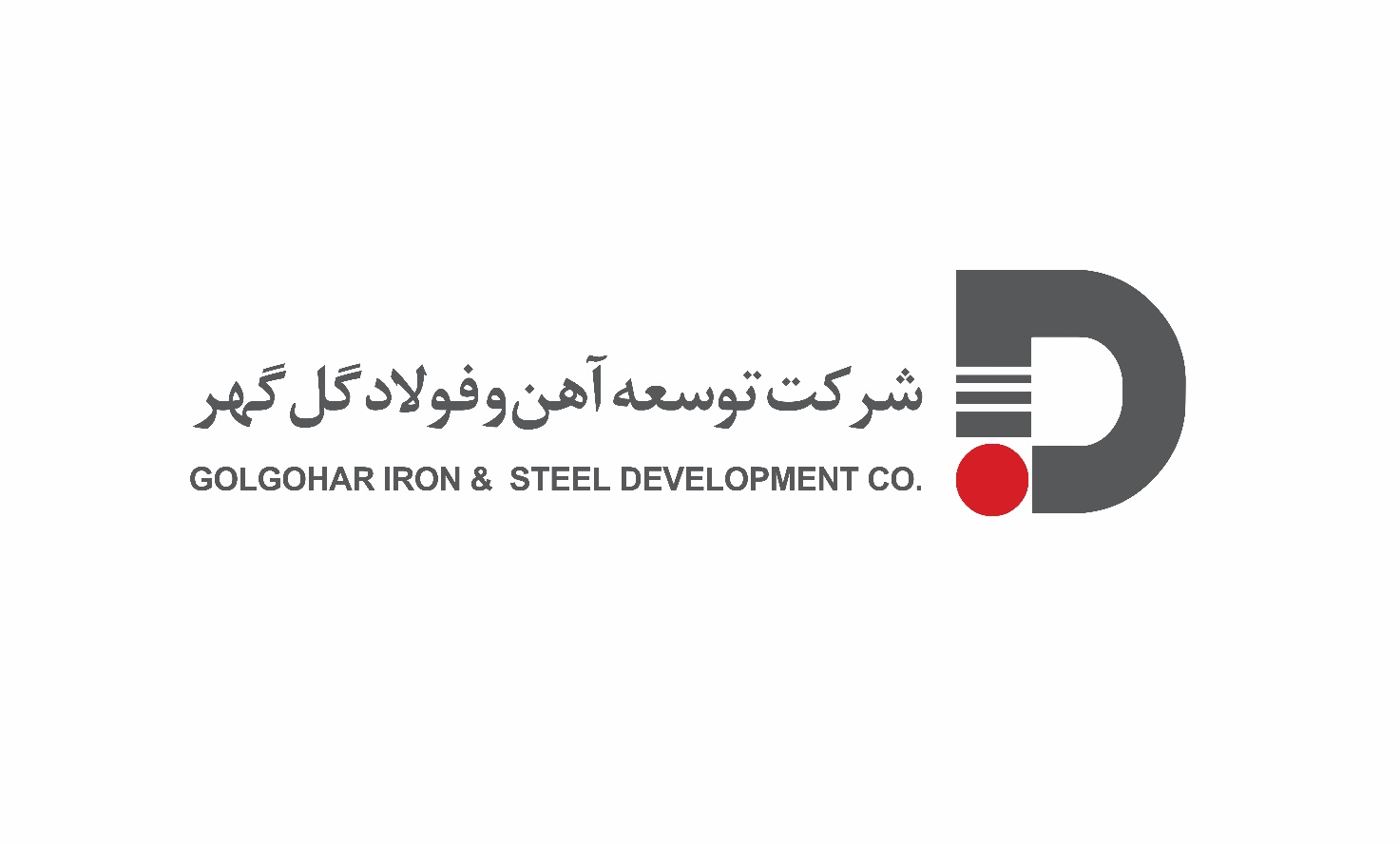 بسمه تعالیش1- عنوان پروژه2- مشخصات گروه تحقيق2-1- مشخصات همكاران اصلي پروژه: (شامل مدير، همكار و مشاور)‌ در صورت لزوم، ردیف‌های جدول اضافه گردد. 2-2-  سازمان‌هاي همكار در پروژه (كارفرما در زمينه همكاري اين سازمان‌ها متعهد نمي‌باشد)‌ در صورت لزوم، ردیف‌های جدول اضافه گردد.2-3-  تاليفات مهم علمي پژوهشگر و همكاران پروژه در 5 سال اخير (مستندات مربوطه در صورت نياز كارفرما، به پيوست ارائه مي‌شود): در صورت لزوم، ردیف‌های جدول اضافه گردد.2-4- طرح‌هاي تحقيقاتي دردست اجرا يا اجرا شده توسط پژوهشگر و همكاران (مستندات مربوطه درصورت نياز كارفرما به پيوست ارايه مي‌شود): در صورت لزوم، ردیف‌های جدول اضافه گردد.2-5- موارد اثر بخشی طرح3- مشخصات موضوعي پروژه3-1- تعريف مسئله، هدف از اجراي پروژه و ارائه تئوري حل مسئله: در صورت لزوم، ردیف‌های جدول اضافه گردد. در صورت لزوم، ردیف‌های جدول اضافه گردد.3-3- گزارش توجيهي پروژه شامل وضعيت فعلي و مزاياي فني، اجتماعي، اقتصادي و زيست محيطي حاصل از اجراي موفق پروژه: در صورت لزوم، ردیف‌های جدول اضافه گردد.4- مشخصات اجرايي پروژه در صورت لزوم، توضيحات اضافي در صفحات پيوست آورده شود. در صورت لزوم، توضيحات اضافي در صفحات پيوست آورده شود.4-5. جدول زمان‌بندي و پيشرفت كار پروژهنام پروژه: در صورت لزوم، ردیف‌های جدول اضافه گردد.4-6. جدول نتايج مورد انتظار از انجام مراحل پروژه در صورت لزوم، ردیف‌های جدول اضافه گردد.5- برآورد هزينه‌ها5-1- هزينه هاي پرسنليتمامي مبالغ به هزار ريال است. در صورت لزوم، ردیف‌های جدول اضافه گردد.5-2- هزينه مواد و لوازم مصرف شدني به تفكيك مراحل اجراي پروژه:   تمامي مبالغ به هزار ريال است.  هزينه هاي مربوط به تست، آزمايش، تهيه استاندارد و ... در صورت نياز بصورت كامل در جدول آورده شود. در صورت لزوم، ردیف‌های جدول اضافه گردد. 5-3- هزينه لوازم وتجهيزات مواد مصرف‌نشدني (كليه تجهيزات كمكي، نرم افزاری يا مطالعاتي‌كه در انجام پروژه مورد استفاده قرار مي‌گيرد)‌ به تفكيك مراحل اجراي پروژه:  تمامي مبالغ به هزار ريال است.  در صورت لزوم، ردیف‌های جدول اضافه گردد.5-4- هزينه‌هاي مسافرت به تفكيك مراحل اجراي پروژه:  در صورت لزوم، ردیف‌های جدول اضافه گردد. 5-5- جمع هزينه‌ها به تفكيك مراحل اجراي پروژه:5-6- جمع هزينه‌ها به تفكيك سال‌هاي اجراي پروژه: 6- توجیه فنی اقتصادی پروژه در صورت لزوم، ردیف‌های جدول اضافه گردد.این صفحه توسط واحد تحقیقات و توسعه شرکت توسعه آهن و فولاد گل‌گهر تکمیل می‌شود.فرم تعریف پروژه1-1-  عنوان پروژه به زبان فارسي:1-2- عنوان پروژه به زبان انگليسي:1-3- در صورتي‌كه اين پروژه مطالعات امكان سنجي مقدماتي داشته باشد، عنوان آن را ذكر نماييد.1-4- نوع پروژه:    بنیادی	                  کاربردی                          توسعه‌ای 1-5- نوع پیشنهادنامه طرح تحقیقاتی:   1-5-1- دانشجویی:          کارشناسی ارشد               دکتری 1-5-2- اشخاص حقیقی و حقوقی خارج از شرکت 1-5-3- داخلی فردنام و نام خانوادگيسمت در پروژهرشته تحصيليمرتبه هیات علمیسمت و محل خدمتسابقه كارپژوهشگرهمکار اولهمکار دومهمکار سومرديفنام سازماننوع و ميزان همكارينام و نام خانوادگي مسؤول و امضارديفنام و نام خانوادگيعنوان	سازمان انتشار دهنده و زمان انتشاررديفنام و نام خانوادگيعنوانسمت در پروژهاعتبار مالی پروژهمحل اجرازمان اجراافزايش راندمان توليدكاهش ضايعات و استفاده مجدد از آنهاافزايش كيفيت محصولاتتكميل حلقه هاي توليدافزايش ارزش افزودهجايگزيني مواد اوليه مناسبترارتقاء سطح ايمني كاربهينه سازي فرايند توليدكاهش آلودگي محيط زيستتكميل ساير پروژه هاي تحقيقاتيكاهش مصرف مواد و انرژيافزايش رضايت شغلي كاركنانكاهش هزينه هاي توليدافزايش روحيه كاري و كاهش استرسقطع واردات وكاهش وابستگيكاهش تعداد نيروي انساني شاغلسایرتوضیحات: توضیحات: توضیحات: توضیحات: توجه : نوشتن حداكثر دو خط خلاصه از مطالب فوق در اين قسمت الزامي است.............................................................................................................................................................................................................................................................................................................................................................3-2- بررسي سابقه موضوع از لحاظ نظري و تجربي همراه با ذكر منابع اساسي (درصورت انجام طرح مشابه، تفاوت‌های اين طرح با طرح‌هاي مشابه ذكر شود)‌توجه : نوشتن حداكثر دو خط خلاصه از مطالب فوق در اين قسمت الزامي است.............................................................................................................................................................................................................................................................................................................................................................4-1- محل اجراي پروژه:4-2- شرح دقيق روش‌ها و فنون اجرايي پروژه براساس تئوري حل مسئله ارائه شده در بند 3-1 (در اين قسمت بايد روش‌هاي مورد عمل در فعاليت‌هاي پروژه به طور كلي با ارائه بلوك دياگرام، نمودار، نقشه و غیره به همراه مشخصات فني محصول پروژه شرح داده شود): 4-3- مراحل اجرا با ذكر نوع فعاليت‌هاي مورد نياز در هر مرحله و نتايج مورد انتظار از اجراي هر مرحله: (در مورد پروژه‌هاي نرم‌افزاري و هم‌چنين پروژه‌هايي كه به ساخت وسيله‌اي منتج مي‌شود ارائه فعاليت‌هاي مربوط به آزمايش‌ها با ذكر اسامي آزمون‌ها و استانداردهاي ذيربط در هر مرحله الزامي است كه در ستون ملاحظات قيد مي‌شود)‌ زمان‌بندي ميله‌اي پروژه به‌طور كامل براساس جدول شماره 4-5 و نتايج مورد انتظار از انجام مراحل پروژه براساس جدول 4-6 مي‌باشد. 4-4- محصول نهايي پروژه: کتابچه گزارشلوح فشرده گزارشنرم‌افزار کالا (شامل قطعه، دستگاه يا مواد حاصل از نتيجه پژوهش مي‌باشد)  توضيح: لازم به ذكر است؛ مشخصات دقيق محصول در پايان كار به همراه گزارش نهايي پروژه بر اساس دستورالعمل تهيه گزارش نهايي پروژه ارائه خواهد گرديد.شماره مرحلهشماره فعاليتنام فعاليتدرصد از كل پروژهسال اول سال اول سال اول سال اول سال اول سال اول سال اول سال اول سال اول سال اول سال اول سال اول سال دومسال دومسال دومسال دومسال دومسال دومسال دومسال دومسال دومسال دومسال دومسال دومسال سومسال سومسال سومسال سومسال سومسال سومسال سومسال سومسال سومسال سومسال سومسال سومفعاليتفعاليتفعاليتجمعجمعجمعجمعجمعجمعجمعجمعجمعجمعجمعجمعجمعجمعجمعجمعجمعجمعجمعجمعجمعجمعجمعجمعجمعجمعجمعجمعجمعجمعجمعجمعجمعجمعجمعجمعرديفمرحله اجرانتايج مورد انتظارملاحظاترديفنام و نام خانوادگيو سمت در پروژهمدت همكاريدر پروژهتعداد ساعاتكار در ماهمبلغ پرداختيدر ماهمجموع هزينه‌ها به تفكيك مراحل اجرامجموع هزينه‌ها به تفكيك مراحل اجرامجموع هزينه‌ها به تفكيك مراحل اجرامجموع هزينه‌ها به تفكيك مراحل اجرامجموع هزينه‌ها به تفكيك مراحل اجراجمع كلرديفنام و نام خانوادگيو سمت در پروژهمدت همكاريدر پروژهتعداد ساعاتكار در ماهمبلغ پرداختيدر ماهمرحله اولمرحله دوممرحله سوممرحله چهارممرحله پنجمجمع كلمجمــــــوع هزينه‌هـــــامجمــــــوع هزينه‌هـــــامجمــــــوع هزينه‌هـــــامجمــــــوع هزينه‌هـــــامجمــــــوع هزينه‌هـــــارديفنـــــــــوعتعداد يا مقدارقيمت واحدمجموع هزينه‌ها به تفكيك مراحل اجرامجموع هزينه‌ها به تفكيك مراحل اجرامجموع هزينه‌ها به تفكيك مراحل اجرامجموع هزينه‌ها به تفكيك مراحل اجرامجموع هزينه‌ها به تفكيك مراحل اجراجمع كلرديفنـــــــــوعتعداد يا مقدارقيمت واحدمرحله اولمرحله دوممرحله سوممرحله چهارممرحله پنجمجمع كلمجمــــــوع هزينه‌هـــــامجمــــــوع هزينه‌هـــــامجمــــــوع هزينه‌هـــــامجمــــــوع هزينه‌هـــــارديفنـــــــــوعتعداد يامقدارقيمت واحدمجموع هزينه‌ها به تفكيك مراحل اجرامجموع هزينه‌ها به تفكيك مراحل اجرامجموع هزينه‌ها به تفكيك مراحل اجرامجموع هزينه‌ها به تفكيك مراحل اجرامجموع هزينه‌ها به تفكيك مراحل اجراجمع كلرديفنـــــــــوعتعداد يامقدارقيمت واحدمرحله اولمرحله دوممرحله سوممرحله چهارممرحله پنجمجمع كلمجمــــــوع هزينه‌هـــــامجمــــــوع هزينه‌هـــــامجمــــــوع هزينه‌هـــــامجمــــــوع هزينه‌هـــــارديفمقصدتعداد سفربهاى بليط مسافرتو هزينه سفرمجموع هزينه به تفكيك مراحل اجرامجموع هزينه به تفكيك مراحل اجرامجموع هزينه به تفكيك مراحل اجرامجموع هزينه به تفكيك مراحل اجرامجموع هزينه به تفكيك مراحل اجراجمع كلرديفمقصدتعداد سفربهاى بليط مسافرتو هزينه سفرمرحله اولمرحله دوممرحله سوممرحله چهارممرحله پنجمجمع كلمجمــــــوع هزينه‌هـــــامجمــــــوع هزينه‌هـــــامجمــــــوع هزينه‌هـــــانوع هزينهجمع هزينه‌هاجمع هزينه‌هاجمع هزينه‌هاجمع هزينه‌هاجمع هزينه‌هانوع هزينهمرحله اولمرحله دوممرحله سوممرحله چهارممرحله پنجمهزينه پرسنليهزينه مواد و لوازم مصرف شدنيهزينه لوازم و تجهيزات مصرف نشدنيهزينه مسافرتجمعملاحظات:ملاحظات:ملاحظات:ملاحظات:ملاحظات:ملاحظات:سال اجراهزينه سال اول سال دومسال سوممجمــــوعبه طور کلی سودمندی پروژه را شرح دهید.فردنام و نام خانوادگيسمت در پروژهامضاءپژوهشگرهمکار اولهمکار دومهمکار سومعنوان پروژه به زبان فارسي:عنوان پروژه به زبان فارسي:عنوان پروژه به زبان انگليسي:عنوان پروژه به زبان انگليسي:تاریخ و شماره ثبت در واحد تحقیق و توسعه:نام موسسه/پژوهشگر طرف قرارداد:مدت پروژه:       ماه                           مدت پروژه:       ماه                           6-  مبالغ و هزينه‌هاي پروژه :۶-۱- اعتبار مورد نياز جهت اجراي پروژه: (جدول شماره 5 - 6)                                                                   هزارريال6-  مبالغ و هزينه‌هاي پروژه :۶-۱- اعتبار مورد نياز جهت اجراي پروژه: (جدول شماره 5 - 6)                                                                   هزارريال7- بررسی در کار گروه تخصصی/شورای پژوهشی7-1-وضعیت پیشنهادنامه: الف- مورد تایید می‌باشد.              ب- نیاز به اصلاح دارد.              پ- مورد تایید نمی‌باشد.7-2-نام و امضای اعضای شورای پژوهشی1-                                                 2-                                               3-                4-                                                 5-                                               6-7-3- دلایل عدم تایید یا مواردی که باید اصلاح شوند:کد پروژه:                                                                     تاریخ شروع پروژه: 7- بررسی در کار گروه تخصصی/شورای پژوهشی7-1-وضعیت پیشنهادنامه: الف- مورد تایید می‌باشد.              ب- نیاز به اصلاح دارد.              پ- مورد تایید نمی‌باشد.7-2-نام و امضای اعضای شورای پژوهشی1-                                                 2-                                               3-                4-                                                 5-                                               6-7-3- دلایل عدم تایید یا مواردی که باید اصلاح شوند:کد پروژه:                                                                     تاریخ شروع پروژه: 